LAS VANGUARDIASRealiza un cuadro conceptual en que incluyas los siguientes datos sobre las vanguardias:Indica, en el caso que sea posible, un representante pictórico de cada Vanguardia.Indica qué rasgos surrealistas aparecen en esta famosa pintura de Salvador Dalí “La tentación de San Antonio” y qué rasgos cubistas aparecen en la obra de Pablo Picasso “Guernica” .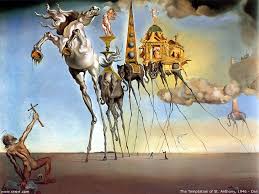 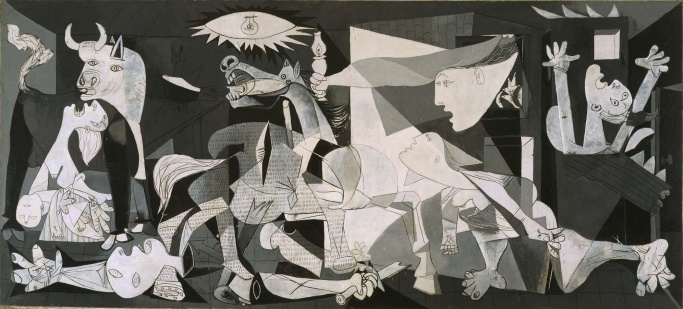 Lee detenidamente los siguientes textos: Indica en qué movimientos de vanguardia pueden encuadrarse, señala los rasgos propios de esta corriente que se reflejan en el texto desde el punto de vista formal e ideológico. Para hacer un poema dadaísta  (Tristan TZARA)Coja un periódico. Coja unas tijeras. Escoja en el periódico un artículo de la longitud que cuenta darle a su poema. Recorte el artículo. Recorte en seguida con cuidado cada una de las palabras que forman el artículo y métalas en una bolsa. Agítela suavemente. Ahora saque cada recorte uno tras otro. Copie concienzudamente en el orden en que hayan salido de la bolsa. El poema se parecerá a usted. Y es usted un escritor infinitamente original y de una sensibilidad hechizante, aunque incomprendida del vulgo.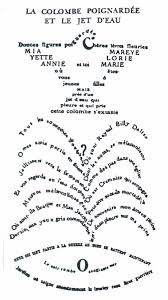 Madrigal a bordo (Guillermo de la Torre)“Canción del automóvil”, de Marinetti¡Dios vehemente de una raza de acero,automóvil ebrio de espacio,que piafas de angustia, con el freno en los dientes estridentes!¡Oh formidable monstruo japonés de ojos de fragua,nutrido de llamas y aceites minerales,hambriento de horizontes y presas sideralestu corazón se expande en su taf-taf diabólicoy tus recios pneumáticos se hinchen para las danzasque bailen por las blancas carreteras del mundo.Suelto, por fin, tus bridas metálicas.., ¡Te lanzascon embriaguez el Infinito liberador!Al estrépito de¡ aullar de tu voz...he aquí que el Sol poniente va Imitandotu andar veloz, acelerando su palpitaciónsanguinolento a ras del horizonte...[…]VanguardiasPrincipales autores literarios        CaracterísticasCronología y país Futurismo CubismoDadaísmo Expresionismo SurrealismoImaginismoA Teresa Wilms: In memoriamMar sincopado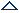 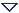 Olas efervescentesUn transatlántico      Oh mujer enredada en gestos enigmáticos      Oh mujer enredada en gestos enigmáticosTú desnuda sobre cubierta       rimas la cadencia del silencioEn tu garganta      se enrosca la rosa de los vientosDe tus sortijas lunares      penden todos los puertosSobre tus muslos rueda       la bola de los hemisferiosEn tus miradas emergen       paisajes submarinosUn collar de ciudades       ciñe tus senos hesperidiosTus palabras       resumen las perspectivas inholladas